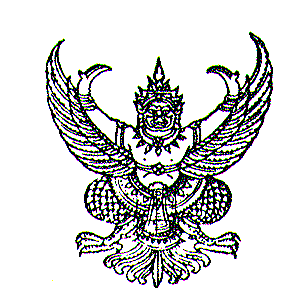 ประกาศ ศูนย์การศึกษานอกระบบและการศึกษาตามอัธยาศัยอำเภอเอราวัณเรื่อง สอบราคาจ้างพิมพ์หนังสือเรียน หลักสูตรการศึกษาขั้นพื้นฐานนอกระบบ พุทธศักราช ๒๕๕๑--------------------------------------		ศูนย์การศึกษานอกระบบและการศึกษาตามอัธยาศัยอำเภอเอราวัณ มีความประสงค์จะสอบราคาจ้างพิมพ์หนังสือเรียนหลักสูตรการศึกษาขั้นพื้นฐานนอกระบบ พุทธศักราช ๒๕๕๑ ผู้มีสิทธิเสนอราคาจะต้องมีคุณสมบัติ ดังต่อไปนี้		๑. เป็นผู้มีอาชีพรับจ้างงานที่สอบราคาจ้าง		๒. ไม่เป็นผู้ที่ถูกระบุชื่อไว้ในบัญชีรายชื่อผู้ทิ้งงานของทางราชการและได้แจ้งเวียนชื่อแล้ว		๓. ไม่เป็นผู้ได้รับเอกสิทธิ์หรือความคุ้มกัน ซึ่งอาจปฏิเสธ ไม่ยอมขึ้นศาลไทย เว้นแต่รัฐบาลต้องผู้เสนอราคาได้มีคำสั่งให้สละสิทธิ์ความคุ้มกันเช่นว่านั้น		๔. เป็นผู้ที่ผ่านการคัดเลือกผู้มีคุณสมบัติเบื้องต้นในการจ้างของ กศน.อำเภอเอราวัณ		๕. ไม่เป็นผู้มีผลประโยชน์ร่วมกันกับผู้เสนอราคารายอื่นที่เข้าเสนอราคาให้แก่ กศน.เอราวัณ ณ วันประกาศสอบราคา หรือไม่เป็นผู้กระทำการอันเป็นการขัดขวางการแข่งขันราคาอย่างเป็นธรรมในการสอบราคาจ้างครั้งนี้		กำหนดยื่นซองสอบราคา ในวันที่ ๑๗ พฤศจิกายน ๒๕๕๗ ถึงวันที่ ๒๗ พฤศจิกายน ๒๕๕๗ ตั้งแต่เวลา ๑๐.๓๐ น. ถึงเวลา ๑๕.๓๐ น. ณ กศน.อำเภอเอราวัณ และกำหนดเปิดซองใบเสนอราคาในวันที่ ๒๘ พฤศจิกายน ๒๕๕๗ ตั้งแต่เวลา ๑๐.๓๐ น. เป็นต้นไป ณ สำนักงาน กศน.จังหวัดเลย		ผู้สนใจติดต่อขอรับเอกสารสอบราคา ได้ที่ กศน.อำเภอเอราวัณ ในวันที่ ๑๗ พฤศจิกายน ๒๕๕๗ ถึงวันที่ ๒๗ พฤศจิกายน ๒๕๕๗ ตั้งแต่เวลา ๐๘.๓๐ น. ถึงเวลา ๑๖.๓๐ น. ดูรายละเอียดได้ที่เว็ปไซต์  www.loei.nfe.go.th หรือ สอบถามทางโทรศัพท์หมายเลข  ๐๔๒-๘๕๓๒๗๘ ในวันและเวลาราชการ				ประกาศ ณ วันที่ ๑๗ พฤศจิกายน ๒๕๕๗					    ปิยะนุช  กุณวงษ์					(นางปิยะนุช  กุณวงษ์)		   ผู้อำนวยการศูนย์การศึกษานอกระบบและการศึกษาตามอัธยาศัยอำเภอเอราวัณ